Publicado en Madrid el 26/01/2021 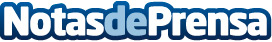 DHL Express es reconocido como Top Employer Global 2021El principal proveedor de servicios express del mundo es uno de los mejores empleadores representados en cada continente y así ha sido reconocido en 48 países. DHL Express ha sido certificado como "Top Employer Global" por séptimo año consecutivoDatos de contacto:Noelia Perlacia915191005Nota de prensa publicada en: https://www.notasdeprensa.es/dhl-express-es-reconocido-como-top-employer Categorias: Nacional Finanzas Logística Recursos humanos http://www.notasdeprensa.es